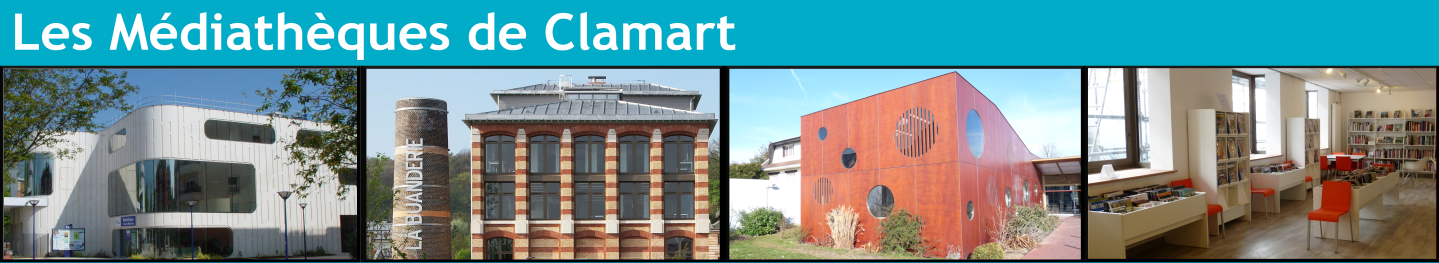 Fiche d’inscriptionNom :…………………………………………………………………………………………………………………………………………………………Prénom : …………………………………………………………………………………………………………………………………………………Date de naissance : ……/……/…………Lieu de naissance : …………………………………………………………………………………………………………………………………(En cas de litige sur des documents, cette mention nous est demandée par le Trésor public)Adresse : ………………………………………………………………………………………………………………………………………………………………………………………………………………………………………………………………………………………………………………………………………………………………………………………………………………………………………………………………………………………………………Code postal : ……………………                               Ville :…………………………………………………………………………Téléphone : ……-……-……-……-……Courriel :…………………………………………………………………………………………………………………………………………………(J’autorise les Médiathèques de Clamart à utiliser les données personnelles recueilles dans le cadre de la gestion des prêts et retours de documents et l’établissement de statistiques à usage interne. Dans un cas contraire, barrer cette mention)Les données personnelles recueillies font l’objet d’un traitement informatique par les Médiathèques de Clamart aux fins de gestion des prêts et retours des documents et l’établissement de statistiques. Elles sont destinées aux services internes des Médiathèques de Clamart ou à la Trésorerie d’Antony en cas d’amende.  Conformément à la loi « Informatique et Libertés » et au Règlement (UE) 2016/679 du Parlement Européen et du Conseil Européen du 27 avril 2016 (RGPD), l’usager bénéficie d’un droit d’accès, de rectification et d’opposition aux informations qui le concernent. L’usager peut exercer ces droits en s’adressant aux Médiathèques de Clamart par mail : mediatheques@clamart.fr ou par courrier postal : Médiathèques de Clamart, Rue d’Auvergne, 92140 Clamart           Je certifie sur l’honneur de l’exactitude des renseignements fournis et m’engage à signaler toute modification de ses informations.Date et Signature :                                                                                                                                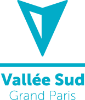 